AUTHORSHIP AGREEMENTSby Simon Moss	Either during or after your candidature, you are likely to publish your research.  One activity that is usually very straightforward, but sometimes remarkably convoluted, revolves around who should be the authors.  For example, which of the following individuals should be co-authors of your papers.In general, besides exceptional circumstances, none of these individuals should be co-authors.  Yet, in practice, managing disputes around authorship can be challenging.  This document clarifies who should be co-authors and how to prevent or manage conflicts about authorship.  Some of the accepted practices around authorship vary across disciplines.  For example,in some disciplines, such as medical research, papers are attributed to many authors, sometimes more than 20in other disciplines, such as philosophy, papers are usually attributed to fewer authors, usually fewer than 4.  Yet, in most circumstances, this difference in the number of authors is indicative of diverse research practices rather than conflicting authorship practices.  For example, in some disciplines, more people contribute to the analysis or interpretation and to the writing of papers.  Therefore, in these disciplines, the number of authors is often elevated.  Indeed, most universities and research institutions follow specific guidelines on who should be granted authorship—guidelines called the Vancouver Protocol.  According to these guidelines, only researchers who fulfil three criteria should be granted authorship, as the following table outlines	The Vancouver Protocol, although relatively unambiguous, can be hard to apply in practice.  When research candidates inform a supervisor they have not included this person as a co-author, the relationship can sour.  Most candidates, understandably, would prefer to maintain a strong relationship with their supervisor then apply the Vancouver Protocol too strictly.  This section discusses how candidates can circumvent these challenges.  Encourage contributions	Whenever supervisors contribute significantly to the paper, they are granted authorship and these conflicts do not unfold.  The question, then, is how to encourage supervisors to contribute significantly to the paper.  The following table outlines some approaches that could achieve this goal.  Develop Authorship Agreements	Sometimes, the conflicts that surround authorship emanate from genuine misunderstandings.  Supervisors are sometimes oblivious to the principles that underpin the Vancouver Protocol and may assume that all supervisors should be granted authorship, despite attempts from the university to redress this misconception.  Instead, one approach that could help candidates clarify the Vancouver Protocol to supervisors and to prevent conflict is to construct an Authorship Agreement.  Specifically, as early as possible, and at least several months before you plan to publish a specific paper, you shouldUse the following template to begin an authorship agreementEmail your supervisors and other potential co-authors this agreement.  Perhaps write “The Office of Research and Innovation have indicated that, for each paper I plan to submit, I should construct an authorship agreement. If possible, could you help me complete this agreement”Here is an example of an authorship agreement. You could include the CDU logo as well. 	Besides the decision on who should be an author, another source of contention revolves around the number of papers that should be published.  The key issue is whether authors should publish two or more papers that entail overlapping content.Multiple papers from one dataset	In general, if you utilize the same dataset in more than one publication, several problems unfold.  In particularproblems with the dataset could thus contaminate too many publicationseditors need to conserve space and, therefore, papers should be as distinct as possiblein their advertisements, journals maintain they present only original materialConsequently, you should not utilize the same dataset in more than one publication unlessmost of the variables that you broach in one publication are not broached in another publication; that is, the variables or measures should hardly overlap,you have informed the editors of this overlap in the cover letter and attached these previous works if possible, oryou want to publish a paper that significantly updates a preliminary report, such as a conference proceedingsMedia releases and informal outlets	Researchers often submit media releases as well as simplified versions of papers to an informal outlet, such as a magazine.  This practice is acceptable provided thatthe media release or simplified versions are disseminated after the paper has been accepted; otherwise, if you need to adjust the paper in response to feedback, you might have inadvertently presented misleading information to the mediayou have cited the paper clearly in these media releases or simplified versions.  Alternatively, you could submit a media release about a study you plan to conduct or have started to conduct.  These submissions are different, because you are not implying the results are final.   IntroductionWhich of these individuals should be co-authors of your papers?A person who manages the research groups in which you belong, but has not contributed to your research specificallyA supervisor who has not contributed to this paperThe lab technician who helped you collect the dataA statistician who helped you use the software package—but did not shape your choice on which analyses to conduct or help you interpret the output?The people who sent you the data—data they had collected many years ago for another purposeThe Vancouver ProtocolCriteriaDescriptionCaveatsSubstantial contribution to the studyThe researcher must have contributed substantially towards the conception and design, towards the analysis and interpretation, or towards both.  Roughly, according to one interpretation of this criterion, they should have contributed at least 10% to the conception and design or at least 10% to the analysis and interpretationDrafting The researcher contributed intellectually to drafting or revising the articleThe contribution of this researcher should exceed editorial feedback, such as spelling, punctuation, or grammar but should affect the interpretations.  ApprovalThe researcher approved the final version of this publication Therefore, the researcher is willing to assume responsibility for this paper.   How to apply the Vancouver Protocol sensitively  ApproachDetailsAsk specific questions about the conception, design, analysis, or interpretationSometimes, research candidates send long documents, such as research proposals, to their associate supervisors and then request feedback.  Busy associate supervisors might approve the proposal but offer no advice.  Instead, to prompt more engagement and guidance, ask specific questions likeDo you think I should broaden the sample?How could I recruit more participants?The sample might be biased.  How could I solve this limitation and other limitations?Which methodologies are most suited to this theoretical perspective?How should I proceed if these assumptions are violatedTo encourage supervisors to answer these questions over email, you could writeI am progressing on my research, but still need to resolve the following questions.  I would be really interested in your insights or thoughts about these questionsAsk specific questions about your drafts as wellThat is, you could include comments in the Word document, such as I feel this sentence is unclear; how do you feel I could improve this sentenceCan you think of other explanations of this finding.  I feel my arguments are not strong enoughCan you let me know which of my paragraphs were confusing?Have I overlooked any flaws in this argument? Set deadlines respectfullyYou could write, for exampleTo achieve the plans we have set, I am hoping to submit the paper in July.  Do you think this deadline is feasible.  If so, are you available late June to correct my drafts?Provisional title of the paper: 	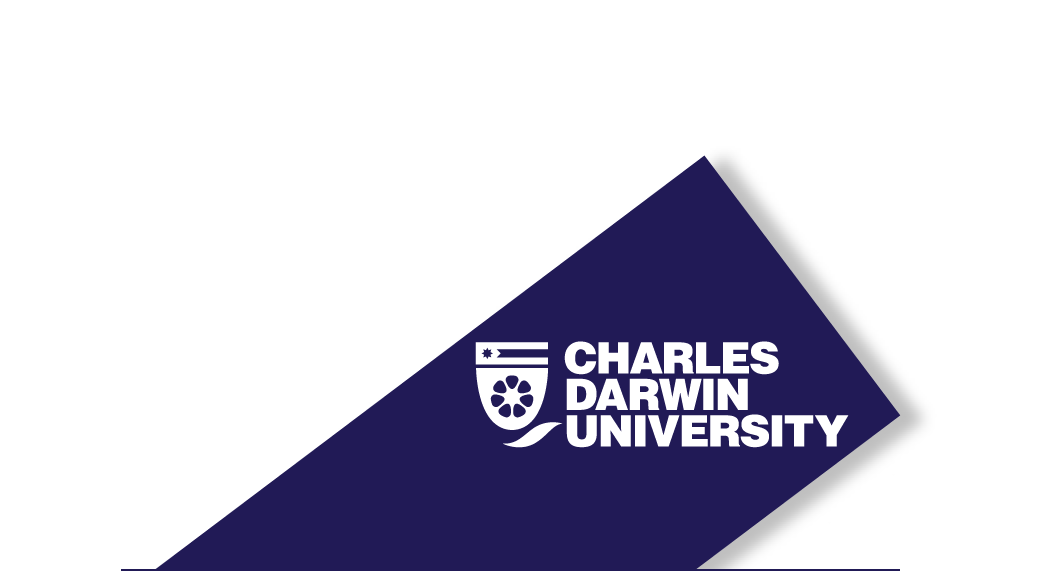 Summary.  In a few bullet points, summarise this paper  ………Summary.  In a few bullet points, summarise this paper  ………Contributors.  List all the people who are likely to contribute to this paper—as well as to the studies reported in this paper.  Include people who may not be authors as well.  ………Contributors.  List all the people who are likely to contribute to this paper—as well as to the studies reported in this paper.  Include people who may not be authors as well.  ………Roles. Each person should specify the main roles he or she is likely to fulfil during each phase of the researchRoles. Each person should specify the main roles he or she is likely to fulfil during each phase of the researchCo-authorship. Each person should then decide whether they should be included as a co-author.  To be included as a co-author, they should fulfil the Vancouver Protocol: The co-author must have contributed substantially, at least 10% or so, towards the conception and design, towards the analysis and interpretation, or towards both.  The co-author must have contributed intellectually to drafting or revising the articleThe co-author must approve the final version of this publicationNot all supervisors are necessarily co-authors.  To complete this tableEach person completes the second columnThe candidate and principal complete the third and fourth columnThe relevant individuals should discuss each discrepancy.  The fourth column may be the likely order of authors on the paper—unless you need to follow other conventionsCo-authorship. Each person should then decide whether they should be included as a co-author.  To be included as a co-author, they should fulfil the Vancouver Protocol: The co-author must have contributed substantially, at least 10% or so, towards the conception and design, towards the analysis and interpretation, or towards both.  The co-author must have contributed intellectually to drafting or revising the articleThe co-author must approve the final version of this publicationNot all supervisors are necessarily co-authors.  To complete this tableEach person completes the second columnThe candidate and principal complete the third and fourth columnThe relevant individuals should discuss each discrepancy.  The fourth column may be the likely order of authors on the paper—unless you need to follow other conventionsExpectations about the paper. Specifythe likely outlets, such as the journal or journals in which the paper may be submittedthe date the manuscript is likely to be submitted; the date might need to be deferred to fulfill contractual arrangements, such as non-disclosure agreementsExpectations about the paper. Specifythe likely outlets, such as the journal or journals in which the paper may be submittedthe date the manuscript is likely to be submitted; the date might need to be deferred to fulfill contractual arrangements, such as non-disclosure agreementsCertification.  Record emails that indicate that every contributor supports this agreement.   Or collect signatures.  Certification.  Record emails that indicate that every contributor supports this agreement.   Or collect signatures.  Redundant publications